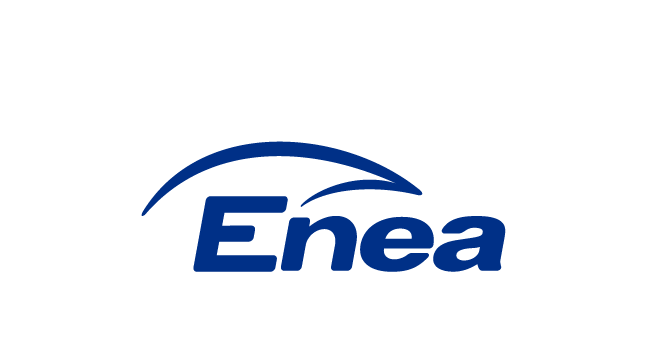 OGŁOSZENIEEnea Elektrownia Połaniec S.A. ogłasza przetarg otwartyna dostawę MATERIAŁÓW REGENERACYJNYCH BELZONAZakres dostawy obejmuje:        1.1. MAT.REG.BELZONA CERAMIC-CARBIDE 1812 2KG                               w ilości: 10szt        1.2. MAT.REG.BELZONA-CERAMIC-S METAL 1321 1KG                              w ilości: 10szt.        1.3. MAT.REG.BELZONA 2211MP HI-BUILD EL.1,1kg                                  w ilości: 10szt.        1.4. AKTYWATOR 2911 BELZONA 0,125KG                                                    w ilości: 3szt.1.1.1. Wymagany termin dostawy: do 15.03.2019 r. Miejsce dostawy: Enea Elektrownia Połaniec Spółka Akcyjna  Zawada 26;  28-230 Połaniec. Transport na koszt dostawcy.Oferta powinna zawierać:Zakres dostaw.Terminy dostaw.Wymagane: atesty, charakterystyki produktów. Okres gwarancji.Termin płatności faktur nie krótszy niż 30 dni od daty otrzymania faktury,Termin ważności oferty. okres jej ważności,oświadczenia:o zapoznaniu się z zapytaniem ofertowym,o wyrażeniu zgodny na ocenę zdolności Wykonawcy do spełnienia określonych wymagań w zakresie jakości, środowiska oraz bezpieczeństwa i higieny pracy,o posiadaniu certyfikatu z zakresu jakości, ochrony środowiska oraz bezpieczeństwa i higieny pracy lub ich braku,o wykonaniu przedmiotu dostawy zgodnie z obowiązującymi przepisami ochrony środowiska oraz bezpieczeństwa i higieny pracy,o zastosowaniu rozwiązań spełniających warunki norm jakościowych,o zastosowaniu narzędzi spełniających warunki zgodne z wymogami bhp i ochrony środowiska,o kompletności oferty pod względem dokumentacji, dostaw,o spełnieniu wszystkich wymagań Zamawiającego określonych w zapytaniu ofertowym,o objęciu zakresem oferty wszystkich dostaw niezbędnych do wykonania przedmiotu zamówienia zgodnie z określonymi przez Zamawiającego wymogami oraz obowiązującymi przepisami prawa polskiego i europejskiego.Warunkiem dopuszczenia do przetargu jest dołączenie do oferty:oświadczenia oferenta o wypełnieniu obowiązku informacyjnego przewidzianego w art.  13 lub art. 14 RODO wobec osób fizycznych, od których dane osobowe bezpośrednio lub pośrednio pozyskał, którego wzór stanowi załącznik nr 2 do ogłoszenia.w przypadku gdy oferent jest osobą fizyczną oświadczenia oferenta o wyrażeniu zgody na przetwarzanie przez Enea Połaniec S.A. danych osobowych, którego wzór stanowi załącznik nr 3 do ogłoszenia. Integralną częścią ogłoszenia jest klauzula informacyjna wynikająca z obowiązku informacyjnego Administratora (Enea Połaniec S.A.) stanowiąca Załącznik nr 4 do ogłoszenia.Kryterium oceny ofert: 100% cena.Ad. 1. Kryterium K1 –Wynagrodzenie Ofertowe netto - znaczenie (waga) 100%(porównywana będzie Cena netto zawierająca podatek VAT)gdzieCn – wynagrodzenie  najniższe  z ocenianych Ofert/najniższa wartość oferty (brutto),Co – wynagrodzenie ocenianej Oferty/wartość ocenianej oferty (brutto).Oferent ponosi wszystkie koszty związane ze sporządzeniem i przedłożeniem oferty.Planowany termin zakończenia postępowania przetargowego i wybór dostawcy do dnia  04.03.2019r. Zamówienie będzie złożone zgodnie Ogólnymi Warunkami Zakupu Towarów Enea Połaniec S.A. umieszczonych na stronie:https://www.enea.pl/polaniec/dokumenty/owzt_enea-polaniec-s.a.2017-04-11.pdf?t=1529407256w wersji obowiązującej na dzień publikacji Ogłoszenia.Wymagania   Zamawiającego w zakresie wykonywania prac na obiektach na terenie Zamawiającego zamieszczone są na stronie internetowej https://www.enea.pl/pl/grupaenea/o-grupie/spolki-grupy-enea/polaniec/zamowienia/dokumenty. Dostawca zobowiązany jest do zapoznania się z tymi dokumentami i postępowania zgodnie z ustalonymi tam zasadami. Zamawiający udzieli zamówienia wybranemu oferentowi, zgodnie z zapytaniem ofertowym i warunkami ustalonymi podczas ewentualnych negocjacji.Zamawiający zastrzega sobie prawo do przyjęcia lub odrzucenia oferty w każdym czasie  przed zawarciem umowy, bez podejmowania tym samym jakiegokolwiek zobowiązania  wobec dotkniętego tym oferenta, lub jakichkolwiek obowiązków informowania dotkniętego oferenta    o podstawach do takiego działania.Ofertę należy złożyć na adres: e-mail: zbigniew.karwacki@enea.pl do dnia 01.03.2019 r. do godz.15°°. W przedkładanej ofercie prosimy uwzględnić i określić  maksymalnie możliwy opust cenowy. W przypadku złożenia u Państwa naszego zamówienia faktury należy składać na adres:Enea Elektrownia Połaniec Spółka Akcyjna Centrum Zarządzania Dokumentamiul. Zacisze 28; 65-775 Zielona Góra  tel. 15 865 65 50; fax. 15 865 68 78.Adres dostawy: Enea Elektrownia Połaniec Spółka Akcyjna, Zawada 26; 28-230 Połaniec.Osoby odpowiedzialne za kontakty z oferentami ze strony Zamawiającego:     16.1.Sprawy techniczne prowadzi Pan Jarosław Krakówka Tel. +48 15 865 61 91;                 kom.  604 054  440  email: jaroslaw.krakowka@enea.pl          16.2.Sprawy handlowe prowadzi: Pan  Zbigniew Karwacki tel. 15 865 65 60 ;             e-mail:  Zbigniew.Karwacki@enea.plPrzetarg prowadzony będzie na zasadach określonych w regulaminie wewnętrznym Enea Połaniec S.A.Zamawiający zastrzega sobie możliwość zmiany warunków przetargu określonych w niniejszym  ogłoszeniu lub odwołania przetargu bez podania przyczyn.Załączniki do ogłoszenia:Załącznik nr 1 - Wzór formularza ofertyZałącznik nr 2 – wzór oświadczenia o wypełnieniu obowiązków informacyjnych przewidzianych w art. 13 lub art. 14 RODOZałącznik nr 3 - Klauzula informacyjna Załącznik nr 4 - Wzór oświadczenia o wyrażeniu zgody na przetwarzanie danych osobowych. Załącznik nr 5 – Projekt UmowyZałącznik nr 1 do ogłoszeniaWZÓR FORMULARZA OFERTYNr. Oferty: ……………………………..Dane dotyczące oferenta:Nazwa ............................................................................................................................................Siedziba ..........................................................................................................................................Nr telefonu/faksu ...........................................................................................................................nr NIP..............................................................................................................................................osoba do kontaktu .................................... nr tel. .............................. e-mail. ...............................Przedmiot dostawy:…………………………………………………………………………………………………………………………..Terminy dostawy :…………………………………………………………………………………………………………………………….Płatność……………………………………………………………………………………………………………………………………………..Zobowiązania oferenta:Zobowiązujemy się dostarczać towar na koszt……………………………………. do siedziby Enea Połaniec S.A, zgodnie z wymaganiami Zamawiającego, w terminach przedstawionych przez Zamawiającego.Cena ofertowa: Poz.1.  ………………………zł/szt. netto – Gwarancja………………………………………………………………………Poz.2.  ………………………zł/szt. netto – Gwarancja………………………………………………………………………Poz.3.  ………………………zł/szt. netto – Gwarancja………………………………………………………………………Poz.4.  ………………………zł/szt. netto – Gwarancja………………………………………………………………………       Razem całość oferty ………………….. zł (słownie: ……………………………………………………,.……………złotych) netto.W przedmiotowej ofercie zawarto opust cenowy w wysokości:…………………………………………..%Oświadczamy, że uważamy się za związanych niniejszą ofertą przez okres 60 dni od upływu terminu składania ofert.Oświadczamy że rozliczymy podatek VAT zgodnie z postanowieniami art. 17 ust.1 pkt. 7 ustawy o podatku VAT.  Wyrażam zgodę na przetwarzanie przez Enea Połaniec S.A. moich danych osobowych w celu związanym z prowadzonym przetargiem na dostawę ………………………………………………………………..………………………………. dla Enea Elektrownia Połaniec S.A.Załącznikami  do oferty są:Oświadczenia:o zapoznaniu się z zapytaniem ofertowym,o wyrażeniu zgodny na ocenę zdolności Wykonawcy do spełnienia określonych wymagań w zakresie jakości, środowiska oraz bezpieczeństwa i higieny pracy,o posiadaniu certyfikatu z zakresu jakości, ochrony środowiska oraz bezpieczeństwa i higieny pracy lub ich braku.o wykonaniu przedmiotu dostawy zgodnie z obowiązującymi przepisami ochrony środowiska oraz bezpieczeństwa i higieny pracy.o zastosowaniu rozwiązań spełniających warunki norm jakościowych.o zastosowaniu narzędzi spełniających warunki zgodne z wymogami bhp i ochrony środowiska.o kompletności oferty pod względem dokumentacji, dostaw.o spełnieniu wszystkich wymagań Zamawiającego określonych w zapytaniu ofertowym.o objęciu zakresem oferty wszystkich dostaw niezbędnych do wykonania przedmiotu zamówienia zgodnie z określonymi przez Zamawiającego wymogami oraz obowiązującymi przepisami prawa polskiego i europejskiego.10.1.10. o wypełnieniu obowiązków informacyjnych przewidzianych w art. 13 lub art. 14 RODO.o wyrażeniu zgody na przetwarzanie danych osobowych.odpis z KRS lub informacja o wpisie do ewidencji działalności gospodarczej.Data i podpis przedstawiciela OferentaZałącznik nr 2 do ogłoszeniaWzór oświadczenia wymaganego od wykonawcy w zakresie wypełnienia obowiązków informacyjnych przewidzianych w art. 13 lub art. 14 RODO Oświadczam, że wypełniłem obowiązki informacyjne przewidziane w art. 13 lub art. 14 RODO1) wobec osób fizycznych, od których dane osobowe bezpośrednio lub pośrednio pozyskałem w celu złożenia oferty / udział w niniejszym postępowaniu.*…………………………………………..                                                                                           data i podpis uprawnionego przedstawiciela Oferenta______________________________1) rozporządzenie Parlamentu Europejskiego i Rady (UE) 2016/679 z dnia 27 kwietnia 2016 r. w sprawie ochrony osób fizycznych w związku z przetwarzaniem danych osobowych i w sprawie swobodnego przepływu takich danych oraz uchylenia dyrektywy 95/46/WE (ogólne rozporządzenie o ochronie danych) (Dz. Urz. UE L 119 z 04.05.2016, str. 1). * W przypadku gdy wykonawca nie przekazuje danych osobowych innych niż bezpośrednio jego dotyczących lub zachodzi wyłączenie stosowania obowiązku informacyjnego, stosownie do art. 13 ust. 4 lub art. 14 ust. 5 RODO treści oświadczenia wykonawca nie składa (usunięcie treści oświadczenia np. przez jego wykreślenie).                                                                                                      Załącznik nr 3 do ogłoszeniaKlauzula informacyjna Zgodnie z art. 13 i 14 ust. 1 i 2 Rozporządzenia Parlamentu Europejskiego i Rady (UE) 2016/679 z dnia 27 kwietnia 2016 r. w sprawie ochrony osób fizycznych w związku z przetwarzaniem danych osobowych w sprawie swobodnego przepływu takich danych oraz uchylenia dyrektury 95/45/WE (dalej: RODO), informujemy:Administratorem Pana/Pani danych osobowych podanych przez Pana/Panią jest Enea Elektrownia Połaniec Spółka Akcyjna (skrót firmy: Enea Połaniec S.A.) z siedzibą w Zawadzie 26, 28-230 Połaniec (dalej: Administrator).Dane kontaktowe:Inspektor Ochrony Danych - e-mail: eep.iod@enea.pl, telefon: 15 / 865 6383Pana/Pani dane osobowe przetwarzane będą w celu udziału w postępowaniu/przetargu oraz późniejszej ewentualnej realizacji oraz rozliczenia usługi bądź umowy ( art. 6 ust. 1 lit. b Rozporządzenia Parlamentu Europejskiego i Rady (UE) 2016/679 z dnia 27 kwietnia 2016 r. tzw. ogólnego rozporządzenia o ochronie danych osobowych, dalej: RODO). Podanie przez Pana/Panią danych osobowych jest dobrowolne, ale niezbędne do udziału w postępowaniu i późniejszej ewentualnej realizacji usługi bądź umowy.Administrator może ujawnić Pana/Pani dane osobowe podmiotom upoważnionym na podstawie przepisów prawa. Administrator może również powierzyć przetwarzanie Pana/Pani danych osobowych dostawcom usług lub produktów działającym na jego rzecz, w szczególności podmiotom świadczącym Administratorowi usługi IT, księgowe, transportowe, serwisowe, agencyjne. Zgodnie z zawartymi z takimi podmiotami umowami powierzenia przetwarzania danych osobowych, Administrator wymaga od tych dostawców usług zgodnego z przepisami prawa, wysokiego stopnia ochrony prywatności i bezpieczeństwa Pana/Pani danych osobowych przetwarzanych przez nich w imieniu Administratora.Pani/Pana dane osobowe będą przechowywane przez okres wynikający z powszechnie obowiązujących przepisów prawa oraz przez czas niezbędny do dochodzenia roszczeń związanych z przetargiem.Dane udostępnione przez Panią/Pana nie będą podlegały profilowaniu.Administrator danych nie ma zamiaru przekazywać danych osobowych do państwa trzeciego.Przysługuje Panu/Pani prawo żądania: dostępu do treści swoich danych - w granicach art. 15 RODO,ich sprostowania – w granicach art. 16 RODO, ich usunięcia - w granicach art. 17 RODO, ograniczenia przetwarzania - w granicach art. 18 RODO, przenoszenia danych - w granicach art. 20 RODO,prawo wniesienia sprzeciwu (w przypadku przetwarzania na podstawie art. 6 ust. 1 lit. f) RODO – w granicach art. 21 RODO,Realizacja praw, o których mowa powyżej, może odbywać się poprzez wskazanie swoich żądań/sprzeciwu przesłane Inspektorowi Ochrony Danych na adres e-mail: eep.iod@enea.pl.Przysługuje Panu/Pani prawo wniesienia skargi do Prezesa Urzędu Ochrony Danych Osobowych w przypadku, gdy uzna Pan/Pani, iż przetwarzanie danych osobowych przez Administratora narusza przepisy o ochronie danych osobowych.Załącznik nr 4 do ogłoszeniaWzór oświadczenia o wyrażeniu zgody na przetwarzanie danych osobowych Oświadczam, że wyrażam zgodę na przetwarzanie przez Enea Połaniec S.A. moich danych osobowych w celu związanym z prowadzonym przetargiem o nr: 4100/JW00/30/KZ/2018/0000101047;4100/JW00/30/KZ/2019/…………………………… na dostawę  ………………………………………………………………………………………………………………….. dla Elektrowni Enea Połaniec S.A.…………………………………………..                                                                                           data i podpis uprawnionego przedstawiciela Oferenta______________________________1) rozporządzenie Parlamentu Europejskiego i Rady (UE) 2016/679 z dnia 27 kwietnia 2016 r. w sprawie ochrony osób fizycznych w związku z przetwarzaniem danych osobowych i w sprawie swobodnego przepływu takich danych oraz uchylenia dyrektywy 95/46/WE (ogólne rozporządzenie o ochronie danych) (Dz. Urz. UE L 119 z 04.05.2016, str. 1). Załącznik nr 5 do ogłoszeniaUmowa nr  NZ/…………/M /4100/90000………………/5000………………./2019 (zwana w dalszej części "Umową")zawarta w Zawadzie w dniu ……………………...2019 roku, pomiędzy:Enea Elektrownia Połaniec Spółka Akcyjna (skrót firmy: Enea Połaniec S.A.) z siedzibą: Zawada 26, 28-230 Połaniec, zarejestrowaną pod numerem KRS 0000053769 przez Sąd Rejonowy w Kielcach, 
X Wydział Gospodarczy Krajowego Rejestru Sądowego, kapitał zakładowy 713 500 000 zł w całości wpłacony, NIP: 866-00-01-429, zwaną dalej „Zamawiającym”, którego reprezentują: Marek Ryński           - Wiceprezes Zarządu ds. technicznych Mirosław Jabłoński - Prokurenta…………………… adres: ul. ………………………………………………, wpisaną do Rejestru Przedsiębiorców Krajowego Rejestru Sądowego, prowadzonego przez Sąd Rejonowy w …………………………… , X Wydział Gospodarczy Krajowego Rejestru Sądowego, pod numerem KRS ………………………………………………., (NIP: ……………………..……….), kapitał zakładowy ………………………………………. PLN zwany dalej „Dostawcą” reprezentowanym przez: ………………………………………………….………………………………………………………………………………………………………...……………………………………………………………………………………………………………………………………………………………Zamawiający oraz Dostawca będą dalej łącznie zwani „Stronami”.Na wstępie Strony stwierdziły, co następuje:Dostawca oświadcza, że: (a) posiada zdolność do zawarcia Umowy, (b) Umowa stanowi ważne i prawnie wiążące dla niego zobowiązanie, (c) zawarcie i wykonanie Umowy nie stanowi naruszenia jakiejkolwiek umowy lub zobowiązania, których stroną jest Dostawca, jak również nie stanowi naruszenia jakiejkolwiek decyzji administracyjnej, zarządzenia, postanowienia lub wyroku wiążącego Dostawcę.Dostawca oświadcza i zapewnia, że pozostaje podmiotem prawidłowo utworzonym, istniejącym i działającym zgodnie z prawem, a także, iż w odniesieniu do Dostawcy nie został złożony wniosek o otwarcie postępowania upadłościowego lub naprawczego, a także nie zostało wszczęte wobec niego postępowanie likwidacyjne. Nadto, Dostawca oświadcza i zapewnia, że posiada wiedzę i doświadczenie niezbędne do należytego wykonania Umowy oraz posiada środki konieczne do wykonania Umowy, a jego sytuacja finansowa pozwala na podjęcie w dobrej wierze zobowiązań wynikających z Umowy.Zamawiający oświadcza, że: (a) posiada zdolność do zawarcia Umowy, (b) Umowa stanowi ważne i prawnie wiążące dla niego zobowiązanie, (c) zawarcie i wykonanie Umowy nie stanowi naruszenia jakiejkolwiek umowy lub zobowiązania, których stroną jest Zamawiający, jak również nie stanowi naruszenia jakiejkolwiek decyzji administracyjnej, zarządzenia, postanowienia lub wyroku wiążącego Zamawiającego. Nadto Zamawiający oświadcza i zapewnia, iż posiada środki finansowe konieczne do należytego wykonania Umowy.Ogólne Warunki Zakupu Towarów Zamawiającego w wersji NZ/4/2018 z dnia 7 sierpnia 2018 r. („OWZT”), znajdujące się na stronie internetowej https://www.enea.pl/grupaenea/o_grupie/enea-polaniec/zamowienia/dokumenty-dla-wykonawcow/owzt-wersja-nz-4-2018.pdf?t=1550148139 Zamawiającego stanowią integralną część Umowy. Dostawca oświadcza, iż zapoznał się z OWZT oraz że akceptuje ich brzmienie. W przypadku rozbieżności między zapisami Umowy a OWZT, pierwszeństwo mają zapisy Umowy, zaś w pozostałym zakresie obowiązują OWZT.W związku z powyższym Strony ustaliły, co następuje:PRZEDMIOT UMOWYZamawiający zamawia, a Dostawca przyjmuje do realizacji dostawę materiałów regeneracyjnych BELZONA (dalej: „Towar”), zgodnie z poniższą specyfikacją: 			Szczegółowe parametry techniczne Towaru: dostarczone materiały będą spełniać wymogi dla tego typu materiałów, potwierdzone stosownymi atestami i charakterystykami produktów.Dostarczone oleje  będą odbierane przez Zamawiającego na podstawie dokumentu dostawy, podpisanego przez upoważnionych przedstawicieli Stron.Zamawiający wymaga, aby każda dostaw odbywała się w oryginalnych, zaplombowanych i opisanych pojemnikach lub beczkach, opisanych również indeksem Zamawiającego. W zawiązku z tym, że będą to oryginalne plombowane opakowania dopuszcza się tolerancję wagową wynikającą z gęstości partii dostawy w maksymalnej wysokości do 15%.terminY DOSTAW Strony ustalają termin obowiązywania Umowy od dnia ………….....2019r do dnia ……………. 2019rStrony ustalają, że dostawa nie przekroczy daty…………………. 2019r.Niezależnie od przypadków wskazanych w OWZT Zamawiający ma prawo odstąpić od Umowy ze skutkiem natychmiastowym w przypadku naruszenia przez Dostawcę postanowień Umowy, w szczególności w razie dostaw Towaru niezgodnego z parametrami określonymi w Umowie. Prawo odstąpienia wskazane w Umowie oraz OWZT może być wykonane w terminie 30 dni od dnia zaistnienia przyczyny odstąpienia. MIEJSCE DOSTAWYStrony uzgadniają, że miejscem dostawy Towaru będzie: bezpośrednia dostawa do magazynów do Elektrowni  Zawada 26, 28-230 Połaniec. CENA I WARUNKI PŁATNOŚCIZ tytułu należytego wykonania Umowy przez Dostawcę, Zamawiający zobowiązuje się do zapłaty ceny (dalej: „Cena”) w wysokości:Cena Towaru zawiera całość kosztów związanych z dostawą do Zamawiającego, w tym transport. Zamawiający, oprócz zapłaty wynagrodzenia określonego w pkt 4.1., nie jest zobowiązany do zwrotu Dostawcy jakichkolwiek wydatków, kosztów związanych z wykonywaniem niniejszej Umowy bądź zapłaty jakiegokolwiek dodatkowego lub uzupełniającego wynagrodzenia.Podstawę do wystawienia faktury stanowić będzie protokół odbioru Towaru podpisany przez przedstawicieli Stron. Dostawca nie jest uprawniony do wystawiania faktur VAT za Towary, które nie zostały odebrane przez Zamawiającego.Faktury wystawiane będą za dostawy Towaru zrealizowane w danym miesiącu z terminem płatności: 30 dni od daty doręczenia Zamawiającemu faktury VAT na adres wskazany w pkt 7.1.2. Umowy.Zapłata za dostarczony Towar dokonywana będzie na rzecz Dostawcy na rachunek bankowy wskazany na fakturze.Całkowita wartość dostawy w okresie obowiązywania Umowy wyniesie: …………………….zł netto. OSOBY ODPOWIEDZIALNE ZA REALIZACJĘ UMOWYZamawiający wyznacza niniejszym:Zbigniew Karwacki, tel.: 15 865 65 60; e-mail: zbigniew.karwacki@enea.pl jako osobę upoważnioną do składania w jego imieniu wszelkich oświadczeń objętych Umową, koordynowania obowiązków nałożonych Umową na Zamawiającego oraz reprezentowania Zamawiającego w stosunkach z Dostawcą, jego personelem, w tym do przyjmowania pochodzących od tych podmiotów oświadczeń woli (dalej "Pełnomocnik Zamawiającego"). Pełnomocnik Zamawiającego nie jest uprawniony do podejmowania czynności oraz składania oświadczeń woli, które skutkowałyby jakąkolwiek zmianą Umowy. Zmiana Pełnomocnika Zamawiającego nie stanowi zmiany Umowy i następować będzie z chwilą pisemnego powiadomienia Dostawcy.Dostawca wyznacza niniejszym:Imię i nazwisko: ………………………………………………………………………….........................................................................jako osobę upoważnioną do reprezentowania Dostawcy w celu składania w jego imieniu wszelkich oświadczeń objętych Umową, koordynowania obowiązków nałożonych Umową na Dostawcę oraz reprezentowania Dostawcy w stosunkach z Zamawiającym, w tym do przyjmowania pochodzących od tych podmiotów oświadczeń woli (dalej łącznie zwani "Pełnomocnikami Dostawcy" lub z osobna „Pełnomocnikiem Dostawcy”). Pełnomocnicy Dostawcy nie są uprawnieni do podejmowania czynności oraz składania oświadczeń woli, które skutkowałyby jakąkolwiek zmianą Umowy. Zmiana Pełnomocników Dostawcy nie stanowi zmiany Umowy i następować będzie z chwilą pisemnego powiadomienia Zamawiającego.KAry UMOWNENiezależnie od kar umownych przewidzianych w OWZT, Dostawca zapłaci kary umowne w przypadku niedostarczenia Towaru do Zamawiającego zgodnie z zamówieniem – w wysokości 1 % wartości niedostarczonego Towaru za każdy dzień opóźnienia w stosunku do terminu wskazanego w pkt 2.1. Umowy. Wartość Towaru, który nie został dostarczony przez Dostawcę, określona zostanie jako iloczyn ceny jednostkowej wskazanej w pkt 4.1 i różnicy pomiędzy wymaganą ilością, a rzeczywistą ilością dostarczonego Towaru.W przypadku, jeżeli kara umowna określona w pkt 6.1 nie pokryje poniesionej przez Zamawiającego szkody, Zamawiający może dochodzić odszkodowania w wysokości przekraczającej zastrzeżoną karę umowną na zasadach ogólnych. Zamawiający jest uprawniony do potrącenia kar umownych z wynagrodzenia należnego Dostawcy.Spory wynikające z niniejszej umowy rozstrzygał będzie Sąd właściwy dla siedziby Zamawiającego.POZOSTAŁE UREGULOWANIAStrony uzgadniają następujące adresy do doręczeń:Zamawiający: 	Enea Elektrownia Połaniec S.A. Zawada 26; 28-230 Połaniec      NIP: 866 0001429  tel. 15 865 65 50; fax. 15 865 68 78.Zamawiający (adres do doręczeń faktur): Enea Elektrownia Połaniec S.A. Centrum Zarządzania Dokumentami  ul. Zacisze 28; 65-775 Zielona Góra  Dostawca: Ecol Sp. z o.o. NIP: 6420000576.Wszelkie zmiany i uzupełnienia do Umowy, z zastrzeżeniem jej postanowień odmiennych, wymagają formy pisemnej pod rygorem nieważności.Wszelkie zmiany i uzupełnienia do Umowy wymagają formy pisemnej pod rygorem nieważności.Umowa została sporządzona w dwóch jednobrzmiących egzemplarzach, po jednym dla każdej ze Stron.DOSTAWCA		ZAMAWIAJĄCYNAZWA KRYTERIUMWAGA (udział procentowy)(W)Wynagrodzenie Ofertowe netto100%RODZAJ MATERIAŁU REGENERACYJNEGO BELZONAIndeks Zamawiającegoj.m.        Ilość MAT.REG.BELZONA CERAMIC-CARBIDE 1812 2KG                               110030096szt.10MAT.REG.BELZONA-CERAMIC-S METAL 1321 1KG                              110022971szt.10MAT.REG.BELZONA 2211MP HI-BUILD EL.1,1kg                                  110030106szt.10AKTYWATOR 2911 BELZONA 0,125KG                                                    110022973szt.3     RODZAJ MATERIAŁU REGENERACYJNEGO BELZONAj.m.CENA jednostkowa [j.m./PLN]MAT.REG.BELZONA CERAMIC-CARBIDE 1812 2KG                               szt.MAT.REG.BELZONA-CERAMIC-S METAL 1321 1KG                              szt.MAT.REG.BELZONA 2211MP HI-BUILD EL.1,1kg                                  szt.AKTYWATOR 2911 BELZONA 0,125KG                                                    szt.